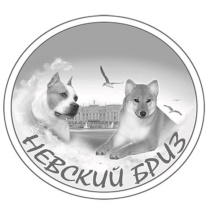 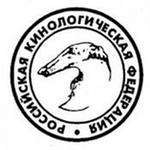 РОССИЙСКАЯ КИНОЛОГИЧЕСКАЯ ФЕДЕРАЦИЯРРОССИЙСКАЯ ФЕДЕРАЦИЯ СЛУЖЕБНОГО СОБАКОВОДСТВАНАЦИОНАЛЬНЫЙ КЛУБ ПОРОДЫ  «ВОСТОЧНО-ЕВРОПЕЙСКАЯ ОВЧАРКА»Организатор выставкиСПб ОО КЛС «НЕВСКИЙ БРИЗ» 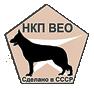 МОНОПОРОДНАЯ ВЫСТАВКА РАНГА КЧКСПИСОК УЧАСТИКОВГруппа FCI  1 / FCI  group 1ВОСТОЧНО-ЕВРОПЕЙСКАЯ ОВЧАРКА / East european shepherd	кобели / males	Бэби / Baby	1	 ЛОРД ИЗ НОВОЙ ИМПЕРИИ	 ЩК, 30.11.2020, WBE 721, чёр, Зав:Андреева Ю. (ЦУРАН ИЗ НОВОЙ ИМПЕРИИ x ХИЛЛАРИ 	ИЗ НОВОЙ ИМПЕРИИ) Вл:Смирнова С., Россия, СПбОчень перспективный, CW, ЛБ	Щенков / Puppy	2	 ЭЛИТА УРАЛА ЗИДАН	 ЩК, 20.08.2020, BKH 8617, чер-сер, Зав:Иванова О. (DEMIRAL LEON x ELITA URALA 	EDINSTVENNAYA I NEPOVTORIMAYA) Вл:Гуревич Д., Россия, СПбОчень перспективный, CW, ЛЩ	Юниоров / Junior	3	 GORDOST PITERA LORD	 RKF 5746081 RB, 25.06.2020, KPE 8149, чепр, Зав:Егорова О. (BARVITTERA PAHAN x GORDOST 	PITERA ODISSEYA) Вл:Матвеев А., Россия, ЛООтлично, 3	4	 ГОРДОСТЬ ПИТЕРА КАМЕЛОТ СЭМ СТЭНВИК	 ЩК, 22.05.2020, KPE 8068, чепр, Зав:Прохнина О. (GORDOST PITERA VIKING x ХИТТИ ДЕ 	ЛЮТВИНС) Вл:Лебедева М., Россия, СПбОтлично, 2, без титула	5	 НЕВСКАЯ ЛИГА ЛЮГЕР	 ЩК, 17.05.2020, KNM 899, Зав:Гришина М. (VEO STRAZH LEGION x ЦЕНТАВРА) Вл:Розов Е., 	Россия, СПбОтлично, CW, ЮКЧК	Открытый / Open	6	 VERNIY DRUG SHERKHAN MAN, Т-1	 RKF 5449659, 13.11.2018, VRD 279, чер-сер, Зав:Соболева Д. (FIELISS SVYATOGOR x VERNIY 	DRUG TSORBI) Вл:Леонтьев Н., Россия, СПбОтлично, CW, ЛК, КЧК, ЛПП	Чемпионов / Champion	7	 VERNYI DRUG GARDIAN, ЧР, Т-1	 RKF 4703275 R, 08.10.2016, VRD 119, чер-сер, Зав:Соболева Д. (FIELISS PRIDE x VERNYI DRUG 	GLORIA) Вл:Набиева М., Россия, ЛООтлично, CW, ЛК-2, СС	суки / females	Щенков / Puppy	8	 ВЕРНЫЙ ДРУГ ОЛИМПИЯ-АЛЬФА	 ЩК, 13.09.2020, VRD 388, чепр, Зав:Соболева Д. (VERNYI DRUG GARDIAN x ВЕРНЫЙ ДРУГ 	ЭДЕЛЬВЕЙС) Вл:Соболева Д., Россия, СПбНеявка	Юниоров / Junior	9	 GORDOST PITERA DIONIKA	 RKF 5719409 RB, 04.12.2019, KPE 7839, чепр, Зав:Прохнина О. (ALHABOR x GORDOST PITERA 	BOGARNE) Вл:Филатова В., Россия, СПбОтлично, RCW, ЮСС	10	 VERNYI DRUG KEYLANA	 RKF 5740337 RB, 28.01.2020, VRD 365, чёр-пал, Зав:Соболева Д. (МОНШЕР ВИРСАЛЬ 	АВТОРИТЕТ x ФАТА-МОРГАН) Вл:Менде С., Россия, СПбОтлично, CW, ЮКЧК, ЛЮ, BOS8 мая 20218 мая 2021        Санкт-ПетербургОрганизатор:Санкт-Петербургская Общественная Организация Клуб Любителей Животных «Невский Бриз»СПб, ул. Шаврова, 9-64, Тел. 8-921-980-49-55, E-mail: nevskybreeze@mail.ruСанкт-Петербургская Общественная Организация Клуб Любителей Животных «Невский Бриз»СПб, ул. Шаврова, 9-64, Тел. 8-921-980-49-55, E-mail: nevskybreeze@mail.ruСанкт-Петербургская Общественная Организация Клуб Любителей Животных «Невский Бриз»СПб, ул. Шаврова, 9-64, Тел. 8-921-980-49-55, E-mail: nevskybreeze@mail.ruПредседатель Оргкомитет:Крапивина Л.Крапивина Л.Крапивина Л.Оргкомитет:Ларина Е., Иванова Н., Кирина А.Ларина Е., Иванова Н., Кирина А.Ларина Е., Иванова Н., Кирина А.Место Проведения:СПб, ул. Жака Дюкло, 66, МОТОТРЕКСПб, ул. Жака Дюкло, 66, МОТОТРЕКСПб, ул. Жака Дюкло, 66, МОТОТРЕКСудьи:Ринг № 4. Ирина Давыдова (Россия)Ринг № 4. Ирина Давыдова (Россия)Ринг № 4. Ирина Давыдова (Россия)